Clear Creek Family Activity Center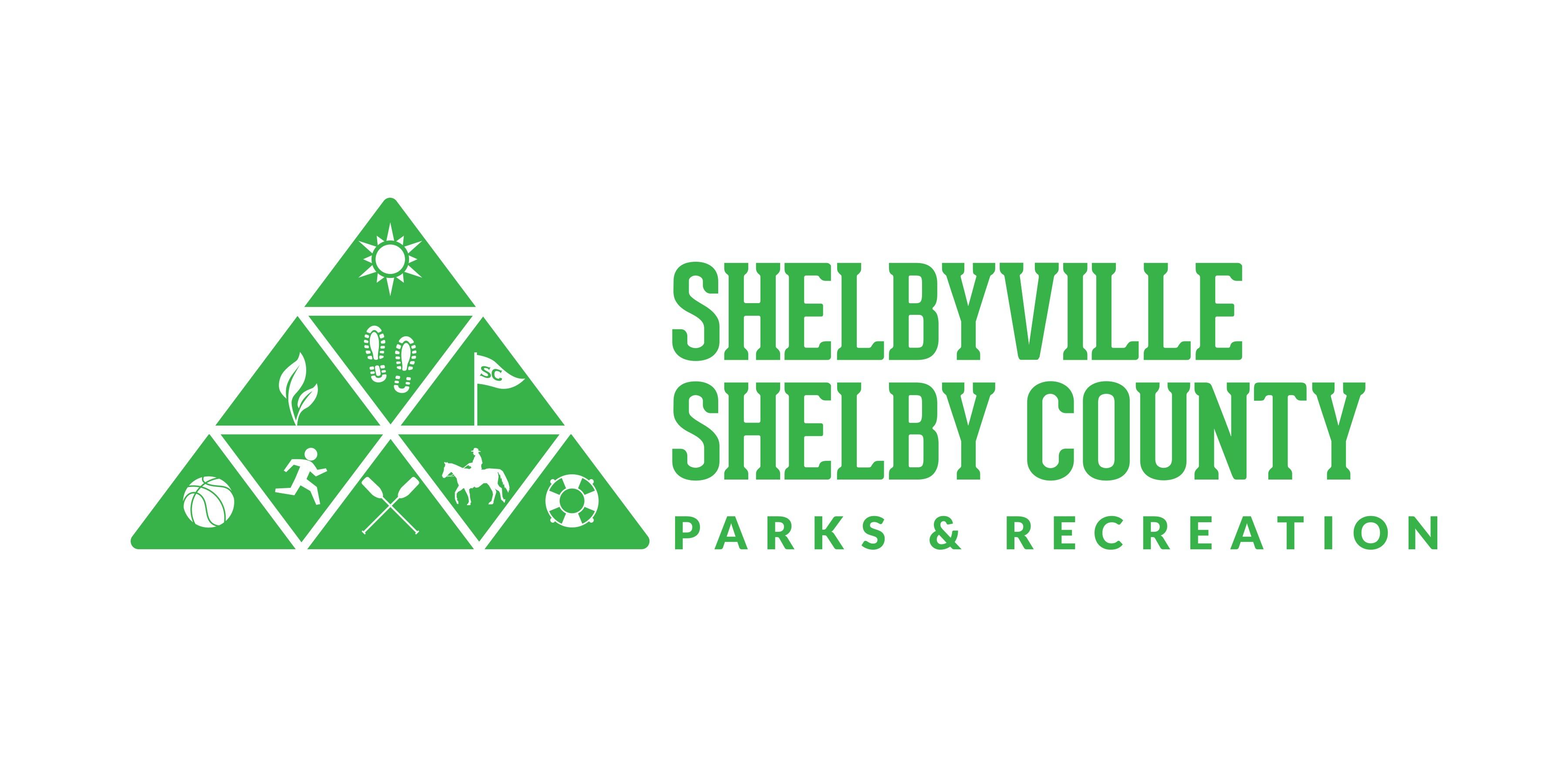 Fitness Class Schedule502-633-5059	www.shelbycountyparks.comEffective Date: Dec 1, 2016STAY HYDRATED: BRING WATER TO ALL CLASSESZumba ®An hour of Latin inspired fitness fun!! International music, dance and fitness movements create a dynamic and exciting class!  Dancers and non-dancers can EASILY master this class. Mon. & Wed    9:15a    Gym      Patti CloarMon. & Wed  	6:00p    Gym      Beth Hoehner	Sat		8:00a    Gym      Beth/Tristen/BayleyAb AttackThis 15 minute class designed to train abdominals, core and lower back.  This is a perfect addition your cardio routine.Mon & Wed    5:45p    Gym   Beth Hoehner
StepA FUNTASTIC class that utilizes a step bench to maximize calorie burn and Step is perfect for beginners, as well as those ready to step it up a notch! Be prepared to work those abs at the end of class.Fri          9:15a   Group Fitness Room   Patti CloarCardio Combo Get the best of both worlds! This hour long step / HiLo combo class is PERFECT for beginners as well as those who are ready to increase intensity. Includes core work Tues & Thurs  7:00p Group Fit Rm. Sabina / SheriStrength WorksHighly efficient full body strength training workout using hand weights, body weight, resistance bands, and stability balls. Great for all fitness levels (All equipment is supplied.)Mon, Wed & Fri   8:15a Group Fit. Rm.  Patti Cloar Wed    7:00p    Group Fitness Rm.   Tristen Stansfield Body Shred Get your day started with a class designed to burn fat and tone muscles. This class is a mixture of cardio, weights, and core toning that is sure to get you in shape.Mon, Wed & Fri  5:15a Grp Fit Rm  Melinda HardinHip Hop –Dance to the beat!
Enjoy the great music and have a blast dancing in style
Thur   7:00p    Waldridge Center   Tristen StansfieldCardio Burn 30 min starting Jan 2017Get your day started with a class designed to burn fat and tone muscles. This class is a mixture of cardio, weights,and core toning that is sure to get you in shape.Mon & Wed 11:15 a.m. Waldridge Sheri CharbeneauPiloxing
Done to music, this high intensity cardio interval training program alternates boxing, standing Pilates and dance inspired moves to kick up the burn to 850+ calories! While challenging, the fat torching, muscle sculpting workout is low impact. The use of weighted gloves cranks up the calorie burn!
Mon    7:00p      Grp Fit Rm  Tristen Stansfield
Tue      9:15a      Gym                 Tristen Stansfield
Thurs   9:15a      Gym                Bayley ThompsonPiYO PiYo combines the muscle-sculpting, core-firming benefits of Pilates with the strength and flexibility of yoga. You’ll use your body weight to perform a series of continuous, targeted moves to work your whole body.Mon 9:30 am  Group Fit Rm Bayley ThompsonSilver Sneakers® Cardio Get Up & Go with an aerobics class that’s safe, heart-healthy and gentle on the joints.  The workout includes easy-to-follow low-impact movement, and upper-body strength, abdominal conditioning, stretching and relaxation exercises designed to energize your lifestyle.Tue     9:00a    Conf. Rm    Sheri CharbeneauThurs  9:00a    Conf. Rm   Tristen Stansfield
Silver Sneakers® Classic Have fun and move to the music through a variety of exercises designed to increase muscular strength, range of movement and activities for daily living. Hand-held weights, elastic tubing with handles and a Silver Sneakers ball are offered for resistance. A chair is available if needed for seated or standing support.Mon   9:00a  Conf. Rm    Tristen StansfieldWed   9:00a   Conf. Rm   Sheri Charbeneau
YOGAAshtanga YogaThis aerobic system of yoga is based on a specialized sequencing of postures and focuses on breathing.Sat    9:00a     Group Fit Rm Frank DempseyBeginner-Intermediate YogaHeat up the body internally with the breath and Sun Salutations.  Prepare to work, sweat and learn how to fine tune the details of alignment in the poses.Mon (Beg/Int) 5:30p   Group Fit Rm     FrankWed (Beg)       5:30p   Group Fit Rm     FrankYoga with Dyna / FrankFocus of this class will be heating the body, breathing, feeling, moving and stretching.  Students from all levels can benefit from this heated class.Tue & Thurs   5:30p   Group Fit Rm.  Dyna / FrankHatha YogaThis class offers a variety of poses.  Beginners and experienced students alike can benefit from the gentle stretching that is adaptable to all levels.Tue & Thurs	 7:30a   Group Fit Rm Fran  / Beth M.Wed      9:30a   Group Fit Rm   Dyna ZehnderTue & Thurs	 9:30a  Group Fit Rm Helen / Beth M.Sat                      8:00a  Group Fit Rm Frank Senior/Rejuvenating YogaThis gentle yoga class targets those that may find other yoga activity too challenging.  It is for anyone who wants to increase flexibility & mobility.  Poses will be adapted for any special needs or physical limitations.Tue & Thurs  11:00a  Group Fit Rm  Helen / Beth M.Mindful Yoga This Hatha Yoga class emphasizes mindfulness – moment – by – moment attention – to integrate mind and body. Mindful yoga helps manage stress, improves concentration and increases flexibility and strength.Wed     5:00p     Conference Room      Paul SalmonWater AerobicsWilling WondersThis class participates in cardiovascular, resistance training, flexibility and stretching exercises in a fun filled hour of exercise.  Be sure to check out the monthly birthday celebrations.Mon, Wed & Fri  11:00a   Pool   Diane BickersEarly DippersStart with a warm-up, 30 to 35 minutes of cardio exercise and a warm down using pool noodles. It is a time of exercise, fellowship, and prayer.  You are encouraged to join us.Mon, Wed & Thurs 7:15a    Pool       Karen ChanceSilver Splash 
Activate your urge for variety!  Splash offers fun, shallow-water movement to improve agility and flexibility while addressing cardiovascular, strength and endurance conditioning.  No swimming ability is required and a SilverSneakers kickboard or other aquatic equipment is used to improve strength, balance and coordination.Mon – Fri   	    10:00a    Pool    Don VanMeter

Cardiodelites 45 minutes of water cardio performed in shallow water. Class includes jogging, cross-country skiing, jumping and other activities that elevate the heart rate, resistance training and concludes with stretching exercises.  
Mon, Wed & Fri      9:00a    Pool     Don VanMeterMon, Tue & Thurs  6:00p    Pool     Pat /Don                                                                                                 Tue & Thur	        7:00p     Pool     Don VanMeterDeep WaterIn the deep part of the pool participants enjoy exercises from the shallow water class, as well as exercises specifically for the deep. We conclude with some abdominal work, resistance training with the noodles and with stretching.Tue & Thurs   9:00a     Pool     Don VanMeterArthritis Foundation Aquatic ProgramThis Arthritis Foundation accredited class begins walking concentrating on heel, ball and toe to keep the foot alignment correct.  We will also work on upper body and lower body strength and range of motion and overall flexibility. Finally it’s time to stretch and head for the hot tub or a warm shower or home.Tue & Thurs   11:00a   Indoor Pool     Don VanMeterSaturday SizzlersFun from beginning end this class includes cardio and strength training.Sat     9:00a     Indoor Pool       Vicky Stucker